6° ISTITUTO COMPRENSIVO STATALE Bruno Ciari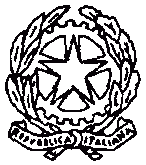 via Madonna del Rosario 148,  35129 PadovaTel. 049  617932  fax 049 607023 CF 92200190285pdic883002@istruzione.it - PDIC883002@pec.istruzione.itwww.6istitutocomprensivopadova.edu.it							     	    Al Dirigente scolastico 								del 6° Istituto Comprensivo									Bruno Ciari 									  PadovaDelega per ritiro documentiIl/La sottoscritto/a ____________________________________________________________nato/a a __________________________________________ il ________________________DELEGAil/la    Sig/Sig.ra ____________________________________________________________nato/a ___________________________________ il ___________________ a ritirare i seguenti documenti:________________________________________________________________________________________________________________________________________________________________________________________________________________________________________________________________________________________________________________________________________________________________________________________________________________________________________                                                      _____________________        (luogo e data)                                                                           (firma leggibile)N.B.: allegare fotocopia del documento di identità del deleganteSPAZIO AD USO DELL’UFFICIOProvvede al ritiro il/la sig. _____________________________________________________Identificato/a a mezzo del seguente documento: ___________________________________ ______________________________________________________________________________________________________                             _________________________________              (luogo e data)                                                       (firma dell’impiegato addetto)